3DENDROLOGIE	 ISpojte linií části rostlin patřící k sobě.Spojte linií části rostlin patřící k sobě (list, květenství, plod) …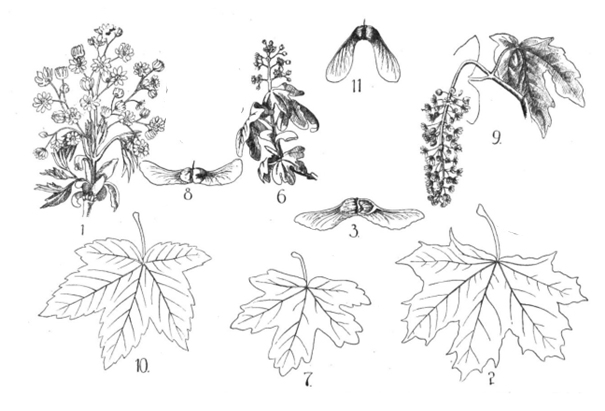 … a doplňte správná jména jednotlivých druhů.druh	………………..		………………..		………………..Najděte jednotlivé druhy v zahradě NAP.Najděte jednotlivé druhy v zahradě NAP a zakreslete přibližně jejich polohu.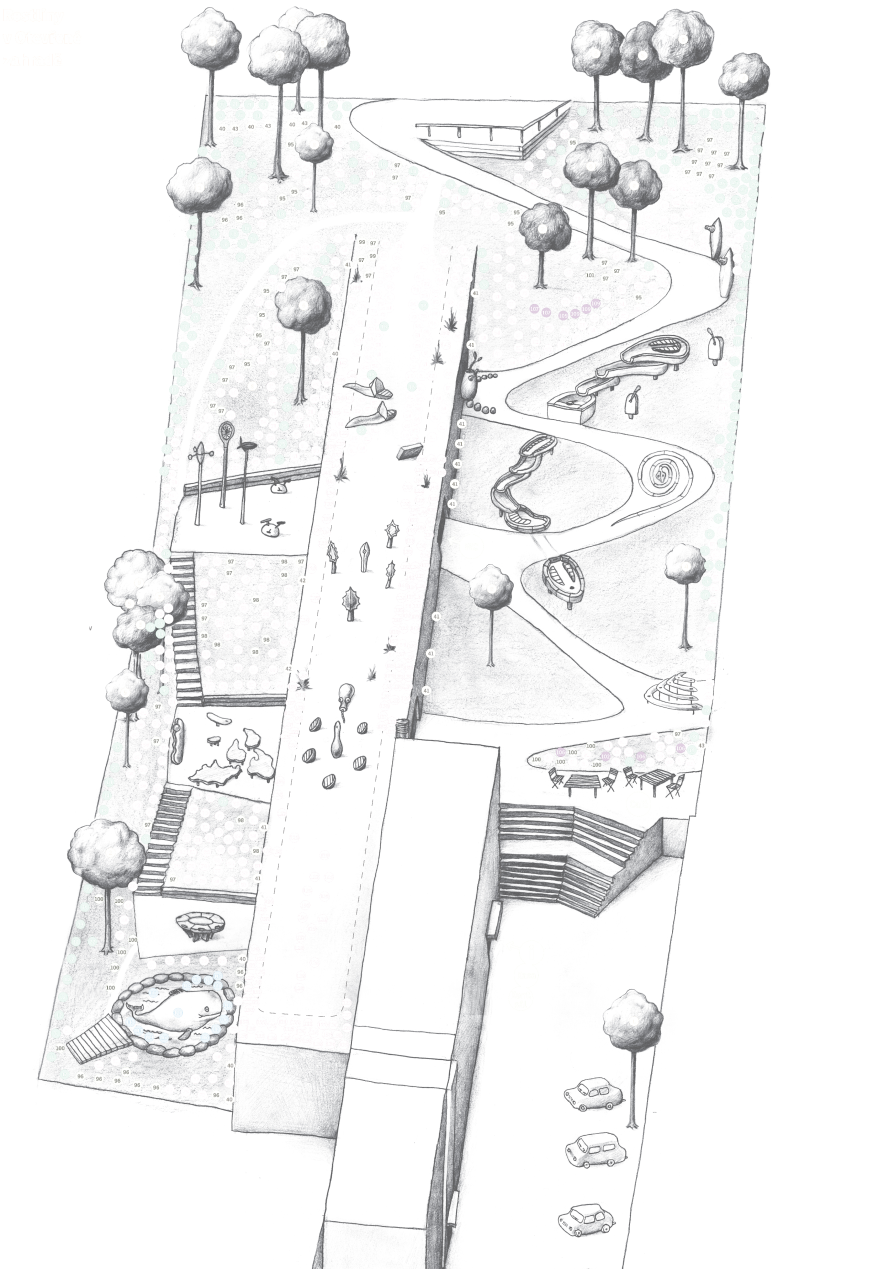 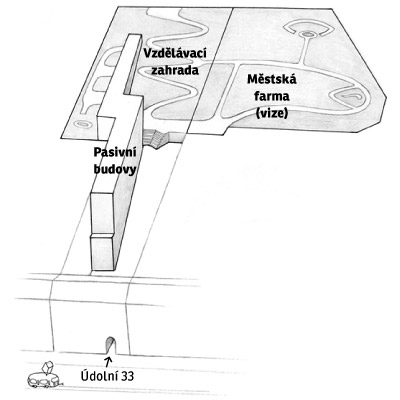 